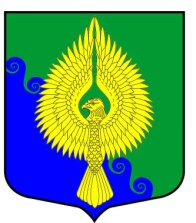 Об отмене решения «Об утверждении положения «О муниципальной службе и муниципальных служащих в МО МО Юнтолово»В связи с отсутствием необходимости правового регулирования вопросов муниципальной службы на местном уровне Муниципальный Совет решил:Решение Муниципального Совета «Об утверждении положения «О муниципальной службе и муниципальных служащих в МО МО Юнтолово» от 24.01.2014 № 02-03/05, отменить.Решение вступает в силу с момента принятия.Глава муниципального образования,исполняющий полномочияПредседателя Муниципального Совета				  			С.К. Гревцева
